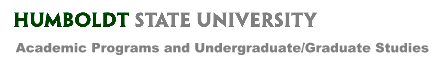 Graduate Council Meeting NotesSeptember 11, 2017	3:00 – 4:30 PM	LIB 209 (Fishbowl)Welcome!IntroductionsApproval of April 3, 2017 meeting notesNo CommentsAnnouncementsUpdate: HSU/Scholarly Communications & Digital Scholar TeamKyle MorganOnly 1 submission for theses/projects this semesterDecember 10thCommittee review already should have happened by submission timeBrief history/summaryNew platform for electronic thesis/project submission2nd year in, working with developers to improve systemUpdate: Nonresident Fee Waiver Allocation working groupAlison O’Dowd, (Subcommittee: Erik Jules, Meredith Williams, Tina Georganas, Yvonne Everett)Units used for recruiting students outside of western state agreementAllocation doesn’t always match needSubcommittee to being meeting soonCurrent allocation system is based on previous year’s # of out of state students in each programComment by Maria-Elena: Every year fin aid receives inquiries from grad students asking them why they did not get the waiverThis is a question for programs, so they do not have the answer for the studentsProgram/college offices should be informed of how the allocation system works and how to answer this question for studentsComment by Terri Fisher: FYI there are no units available in the common pool this year, all were used up alreadyUpdate: Transfer & Graduation Counselor, Office of the RegistrarMelissa TafoyaGraduate students need to keep copies of their course lists, and any changes to courses taken will require Program Variation or Waiver formIf they are trying to use graduate courses taken in their last semester of undergrad they will need the paperworkRemind students to change grad dates with the registrar before they pass so they won’t have to pay the late feeUpdate: Financial Aid InformationMaria-Elena Whaples, Associate Director of Financial Aid DepartmentOct. 1st FAFSA startsEven if grad students haven’t decided the school, they need to turn in the FAFSA on timeThey can list up to 10 schools on the FAFSAMarch 2nd Priority Deadline, but earlier the better, this deadline is CRUCIAL for GA/TA waiversFAFSA workshopsOct. 1st in library Every Friday in October in Siemens Hall 9-11am, 2-4pmUpdate: Graduate Continuous EnrollmentChristian Guillen, Registrar, College of eLearning and Extended EducationGCE authorization deadline 9/18 at 5pm with $25 late feeNo incomplete forms acceptedReminder to turn in grades for GCE classes at end of termComments from Faculty: Faculty don’t get credit for supervision of GCE studentsDepartments have rules/practices that try to limit use of GCELimits on how many terms a student may enroll in GCE“thesis substantially completed”Should there be a central “policy”?Discussion for another grad councilRock’s policy as a jumping off point?Share other program rules/practices and see what differs, who is happy/unhappyGoogle form?Update: Graduate StudiesTerri Fisher, Graduate Coordinator DirectorFall 2017 Graduate Orientation - Discuss Appendix BRevamp was successful, very positive response to resource fair and guest speakersPotential to move date for next year to minimize conflict for grad coordinatorsPotential need for better communication to staff/faculty/students regarding time and locationMaster grad student calendar??Recording will be (hopefully) available soonGraduate and Professional School Fair, September 14, 2107grad studies will be tabling, let us know if you can’t make it, we will table for youASC Training, September 18, 2017Goodwin forumGraduate Council Priorities for 2017/2018 Academic YearMary Glenn, Interim Vice Provost, Undergraduate & Graduate DeanSurvey Results - Discuss Appendix ARecruitmentBudget would come from colleges/departments, with teamwork we could have budget for some materials/activitiesSubgroup?If anyone has comments, let Mary know and she will take them to LBCohesion of grad coordinatorsWe’re all selling what’s unique about HumboldtGrad Helping UndergradHow to grad programs enhance undergrad programs?How should we go about TA training?BIOL restarted required teaching class, open to any CNRSENGL has pre-semester training and courseOn the chopping block due to low enrollmentPotential for college wide, or otherwise shared training??Address Workforce Demand and ImpactWe could ask Rich Boone to speak againImpact of community involvementDevelops leadershipRecruiting from the communityStudent showcases/highlightsClarify the role of graduate educationCareer/job successRedefine our mission and visionWhy is graduate education important?How do we show that?Establish Time to DegreeSemester by semester planVariation in programsCould have an adaptable general planInfographic 15 to Finish type campaignchecklistDiscussion: Residency for Tuition PurposesSteve Ladwig, Interim Director of Admissions & New Student ProgramStudents must demonstrate 3 things to earn residency in CAEstablish residency in CADriver’s license, register to vote, etc.Demonstrate cutting of ties to old stateWRGP doesn’t countDemonstrate 3 years of financial independence from familyCan’t be claimed as a dependentSend students to Steve for help with rulesDiscussion: Unconventional Graduate Applicants UNFINISHED-top of agenda next timeJosh Zender, MBA Graduate CoordinatorThere was a need for some kind of admissions/grad studies/registrar etc. triage for applicants with special circumstancesCould there be regular meetings between key players at the key time of year for applicants?Appendix A: Graduate Council Priorities Survey Results10 votes: Graduate Recruitment – Increase efforts to recruit a diverse community of graduate students and cohesively provide a collective voice.6 votes: Determine ways for the Graduate programs to enrich the undergraduate students’ experience at HSU6 votes: Address workforce demand and impact (as part of a positive contribution)5 votes: Clarify the role of graduate education at HSU4 votes: Implement Graduate Teaching Associate training4 votes: Establish Time to Degree – Best practices for Graduate StudentsOther contributions: Graduation Initiative, Ways to increase graduate student funding, Supporting high impact practices,Five year action plan to strengthen and grow graduate programsAppendix B: Graduate Student Orientation Survey Results:We sent out a survey via email to all students who attended our Fall 2017 Orientation to get some feedback so that we can continue to improve the orientation experience.Our questions were:What did you enjoy most about the Fall 2017 graduate student orientation event? What did you find to be the most helpful part of orientation? And,What would you improve about this orientation?Some of the positive and critical feedback we received was:“I enjoyed how well I got to know the campus resources as well as my fellow classmates.”“This orientation provided information that was relevant for graduate students in Natural Resources that the general orientation did not provide.”“I would allow more time for questions from current graduate students about what works and what doesn't in grad school. Maybe a Q and A or something.”“ The most helpful part was the reminders that doubts in confidence are normal; reminders to take care of yourself not to hyper focus on academics”“It was most helpful to know all of the information about campus resources that I would not have otherwise known about.”“I enjoyed the speakers letting us know we are not alone in this next step of our lives and learning of all the resources HSU offers to assist us every step of the way.”“I enjoyed the Academic & Career Advising Center presentation and the Peer Health/Oh Snap! presentation.”“You could include an introduction of fun activities to do/see in the area for new residents.”“I would improve this by including more info about LGBTQ and transgender resources.”“I liked how well I got to know the HSU campus resources as well as my fellow classmates.”“There could have more tables from around campus.”